Potpis nastavnika: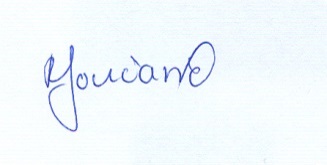 Naziv studijaPreddiplomski sveučilišni studij geografije, smjer: primijenjena geografijaPreddiplomski sveučilišni studij geografije, smjer: primijenjena geografijaPreddiplomski sveučilišni studij geografije, smjer: primijenjena geografijaPreddiplomski sveučilišni studij geografije, smjer: primijenjena geografijaPreddiplomski sveučilišni studij geografije, smjer: primijenjena geografijaPreddiplomski sveučilišni studij geografije, smjer: primijenjena geografijaNaziv kolegijaRegionalna geografija AfrikeRegionalna geografija AfrikeRegionalna geografija AfrikeRegionalna geografija AfrikeRegionalna geografija AfrikeRegionalna geografija AfrikeStatus kolegijaIzborniIzborniIzborniIzborniIzborniIzborniGodina2.2.SemestarSemestar4.4.ECTS bodovi333333NastavnikIzv. prof. dr .sc. Robert LončarićIzv. prof. dr .sc. Robert LončarićIzv. prof. dr .sc. Robert LončarićIzv. prof. dr .sc. Robert LončarićIzv. prof. dr .sc. Robert LončarićIzv. prof. dr .sc. Robert Lončariće-mailrloncar@unizd.hrrloncar@unizd.hrrloncar@unizd.hrrloncar@unizd.hrrloncar@unizd.hrrloncar@unizd.hrvrijeme konzultacijaPrema dogovoruPrema dogovoruPrema dogovoruPrema dogovoruPrema dogovoruPrema dogovoruSuradnike-mailvrijeme konzultacijaMjesto izvođenja nastaveOdjel za geografiju, Sveučilište u Zadru, predavaonica br. 113, Novi kampusOdjel za geografiju, Sveučilište u Zadru, predavaonica br. 113, Novi kampusOdjel za geografiju, Sveučilište u Zadru, predavaonica br. 113, Novi kampusOdjel za geografiju, Sveučilište u Zadru, predavaonica br. 113, Novi kampusOdjel za geografiju, Sveučilište u Zadru, predavaonica br. 113, Novi kampusOdjel za geografiju, Sveučilište u Zadru, predavaonica br. 113, Novi kampusOblici izvođenja nastavePredavanja, vježbePredavanja, vježbePredavanja, vježbePredavanja, vježbePredavanja, vježbePredavanja, vježbeNastavno opterećenje P+S+V30+15+030+15+030+15+030+15+030+15+030+15+0Način provjere znanja i polaganja ispitaIspit (pismeni/usmeni)Ispit (pismeni/usmeni)Ispit (pismeni/usmeni)Ispit (pismeni/usmeni)Ispit (pismeni/usmeni)Ispit (pismeni/usmeni)Početak nastaveZavršetak nastaveZavršetak nastaveKolokviji1. termin2. termin2. termin3. termin3. termin4. terminKolokvijiIspitni rokovi1. termin2. termin2. termin3. termin3. termin4. terminIspitni rokovi12.6.2020.26.6.2020.26.6.2020.4.9.2020.4.9.2020.18.9.2020.Ishodi učenjaUsvajanje osnovnih pojmova vezanih uz prirodno i društveno-geografska obilježja Afrike. Povezivanje povijesno-geografskih procesa i suvremenih društveno-gospodarskih i geopolitičkih prilika u Africi. Interpretacija suvremenog regionalno-geografskog razvoja i položaja Afrike unutar svjetske zajednice. Primjena stečenih znanja kroz izradu i prezentaciju seminarskih radova.Usvajanje osnovnih pojmova vezanih uz prirodno i društveno-geografska obilježja Afrike. Povezivanje povijesno-geografskih procesa i suvremenih društveno-gospodarskih i geopolitičkih prilika u Africi. Interpretacija suvremenog regionalno-geografskog razvoja i položaja Afrike unutar svjetske zajednice. Primjena stečenih znanja kroz izradu i prezentaciju seminarskih radova.Usvajanje osnovnih pojmova vezanih uz prirodno i društveno-geografska obilježja Afrike. Povezivanje povijesno-geografskih procesa i suvremenih društveno-gospodarskih i geopolitičkih prilika u Africi. Interpretacija suvremenog regionalno-geografskog razvoja i položaja Afrike unutar svjetske zajednice. Primjena stečenih znanja kroz izradu i prezentaciju seminarskih radova.Usvajanje osnovnih pojmova vezanih uz prirodno i društveno-geografska obilježja Afrike. Povezivanje povijesno-geografskih procesa i suvremenih društveno-gospodarskih i geopolitičkih prilika u Africi. Interpretacija suvremenog regionalno-geografskog razvoja i položaja Afrike unutar svjetske zajednice. Primjena stečenih znanja kroz izradu i prezentaciju seminarskih radova.Usvajanje osnovnih pojmova vezanih uz prirodno i društveno-geografska obilježja Afrike. Povezivanje povijesno-geografskih procesa i suvremenih društveno-gospodarskih i geopolitičkih prilika u Africi. Interpretacija suvremenog regionalno-geografskog razvoja i položaja Afrike unutar svjetske zajednice. Primjena stečenih znanja kroz izradu i prezentaciju seminarskih radova.Usvajanje osnovnih pojmova vezanih uz prirodno i društveno-geografska obilježja Afrike. Povezivanje povijesno-geografskih procesa i suvremenih društveno-gospodarskih i geopolitičkih prilika u Africi. Interpretacija suvremenog regionalno-geografskog razvoja i položaja Afrike unutar svjetske zajednice. Primjena stečenih znanja kroz izradu i prezentaciju seminarskih radova.Preduvjeti za upisSadržajPosebnosti prostornog položaja Afrike; elementi prirodno-geografske osnove (vode, tlo, klima, vegetacija, životinjski svijet); povijest istraživanja Afrike; demogeografski procesi na kontinentu; suvremeni društveno-geografski procesi; regionalni pregled po odabranim državamaPosebnosti prostornog položaja Afrike; elementi prirodno-geografske osnove (vode, tlo, klima, vegetacija, životinjski svijet); povijest istraživanja Afrike; demogeografski procesi na kontinentu; suvremeni društveno-geografski procesi; regionalni pregled po odabranim državamaPosebnosti prostornog položaja Afrike; elementi prirodno-geografske osnove (vode, tlo, klima, vegetacija, životinjski svijet); povijest istraživanja Afrike; demogeografski procesi na kontinentu; suvremeni društveno-geografski procesi; regionalni pregled po odabranim državamaPosebnosti prostornog položaja Afrike; elementi prirodno-geografske osnove (vode, tlo, klima, vegetacija, životinjski svijet); povijest istraživanja Afrike; demogeografski procesi na kontinentu; suvremeni društveno-geografski procesi; regionalni pregled po odabranim državamaPosebnosti prostornog položaja Afrike; elementi prirodno-geografske osnove (vode, tlo, klima, vegetacija, životinjski svijet); povijest istraživanja Afrike; demogeografski procesi na kontinentu; suvremeni društveno-geografski procesi; regionalni pregled po odabranim državamaPosebnosti prostornog položaja Afrike; elementi prirodno-geografske osnove (vode, tlo, klima, vegetacija, životinjski svijet); povijest istraživanja Afrike; demogeografski procesi na kontinentu; suvremeni društveno-geografski procesi; regionalni pregled po odabranim državamaObvezna literaturaI. Crkvenčić : Afrika - regionalna geografija, Zagreb, ŠK, 1990. I. Crkvenčić : Afrika - regionalna geografija, Zagreb, ŠK, 1990. I. Crkvenčić : Afrika - regionalna geografija, Zagreb, ŠK, 1990. I. Crkvenčić : Afrika - regionalna geografija, Zagreb, ŠK, 1990. I. Crkvenčić : Afrika - regionalna geografija, Zagreb, ŠK, 1990. I. Crkvenčić : Afrika - regionalna geografija, Zagreb, ŠK, 1990. Dopunska literaturaRobert Stock, Africa south of the Sahara: a geographical interpretation, New York: The Guilford Press, cop. 2004 .The physical geography of Africa, edited by [William] M. Adams, [Adnrew] S. Goudie and [Antony] R. Orme, Oxford: Oxford University Press, 2003.F. Jeffress Ramsay, Wayne Edge, Africa, Guilford: Dushkin, 2004.Heidi Hayes Jacobs, Michal L. LeVasseur, World studies: Africa: geography, history, culture, Pearson Prentice Hall, 2005Carlson: Africas Lands and Nations, New York, 1973.G.Alan, G.Bert: African Survey, New York, 1976.M. Schiffers: Afrika, Paul List Verlag, Essen, 1973.R.J.H. Church: Africa and the Islands, London, 1969.Grupa autora: Afrika, Pogled u svijet, ŠK, Zagreb, 1978.S. Debot: Južnoafrička Republika, ŠK, Zagreb, 1988.Atlas Svijeta, JLZ, Zagreb 1986, str.194-200.Pomorska Enciklopedija JLZ, 1, , 1972. str. 20-32.Opća enciklopedija JLZ, 1,  1977., str.36-44.Robert Stock, Africa south of the Sahara: a geographical interpretation, New York: The Guilford Press, cop. 2004 .The physical geography of Africa, edited by [William] M. Adams, [Adnrew] S. Goudie and [Antony] R. Orme, Oxford: Oxford University Press, 2003.F. Jeffress Ramsay, Wayne Edge, Africa, Guilford: Dushkin, 2004.Heidi Hayes Jacobs, Michal L. LeVasseur, World studies: Africa: geography, history, culture, Pearson Prentice Hall, 2005Carlson: Africas Lands and Nations, New York, 1973.G.Alan, G.Bert: African Survey, New York, 1976.M. Schiffers: Afrika, Paul List Verlag, Essen, 1973.R.J.H. Church: Africa and the Islands, London, 1969.Grupa autora: Afrika, Pogled u svijet, ŠK, Zagreb, 1978.S. Debot: Južnoafrička Republika, ŠK, Zagreb, 1988.Atlas Svijeta, JLZ, Zagreb 1986, str.194-200.Pomorska Enciklopedija JLZ, 1, , 1972. str. 20-32.Opća enciklopedija JLZ, 1,  1977., str.36-44.Robert Stock, Africa south of the Sahara: a geographical interpretation, New York: The Guilford Press, cop. 2004 .The physical geography of Africa, edited by [William] M. Adams, [Adnrew] S. Goudie and [Antony] R. Orme, Oxford: Oxford University Press, 2003.F. Jeffress Ramsay, Wayne Edge, Africa, Guilford: Dushkin, 2004.Heidi Hayes Jacobs, Michal L. LeVasseur, World studies: Africa: geography, history, culture, Pearson Prentice Hall, 2005Carlson: Africas Lands and Nations, New York, 1973.G.Alan, G.Bert: African Survey, New York, 1976.M. Schiffers: Afrika, Paul List Verlag, Essen, 1973.R.J.H. Church: Africa and the Islands, London, 1969.Grupa autora: Afrika, Pogled u svijet, ŠK, Zagreb, 1978.S. Debot: Južnoafrička Republika, ŠK, Zagreb, 1988.Atlas Svijeta, JLZ, Zagreb 1986, str.194-200.Pomorska Enciklopedija JLZ, 1, , 1972. str. 20-32.Opća enciklopedija JLZ, 1,  1977., str.36-44.Robert Stock, Africa south of the Sahara: a geographical interpretation, New York: The Guilford Press, cop. 2004 .The physical geography of Africa, edited by [William] M. Adams, [Adnrew] S. Goudie and [Antony] R. Orme, Oxford: Oxford University Press, 2003.F. Jeffress Ramsay, Wayne Edge, Africa, Guilford: Dushkin, 2004.Heidi Hayes Jacobs, Michal L. LeVasseur, World studies: Africa: geography, history, culture, Pearson Prentice Hall, 2005Carlson: Africas Lands and Nations, New York, 1973.G.Alan, G.Bert: African Survey, New York, 1976.M. Schiffers: Afrika, Paul List Verlag, Essen, 1973.R.J.H. Church: Africa and the Islands, London, 1969.Grupa autora: Afrika, Pogled u svijet, ŠK, Zagreb, 1978.S. Debot: Južnoafrička Republika, ŠK, Zagreb, 1988.Atlas Svijeta, JLZ, Zagreb 1986, str.194-200.Pomorska Enciklopedija JLZ, 1, , 1972. str. 20-32.Opća enciklopedija JLZ, 1,  1977., str.36-44.Robert Stock, Africa south of the Sahara: a geographical interpretation, New York: The Guilford Press, cop. 2004 .The physical geography of Africa, edited by [William] M. Adams, [Adnrew] S. Goudie and [Antony] R. Orme, Oxford: Oxford University Press, 2003.F. Jeffress Ramsay, Wayne Edge, Africa, Guilford: Dushkin, 2004.Heidi Hayes Jacobs, Michal L. LeVasseur, World studies: Africa: geography, history, culture, Pearson Prentice Hall, 2005Carlson: Africas Lands and Nations, New York, 1973.G.Alan, G.Bert: African Survey, New York, 1976.M. Schiffers: Afrika, Paul List Verlag, Essen, 1973.R.J.H. Church: Africa and the Islands, London, 1969.Grupa autora: Afrika, Pogled u svijet, ŠK, Zagreb, 1978.S. Debot: Južnoafrička Republika, ŠK, Zagreb, 1988.Atlas Svijeta, JLZ, Zagreb 1986, str.194-200.Pomorska Enciklopedija JLZ, 1, , 1972. str. 20-32.Opća enciklopedija JLZ, 1,  1977., str.36-44.Robert Stock, Africa south of the Sahara: a geographical interpretation, New York: The Guilford Press, cop. 2004 .The physical geography of Africa, edited by [William] M. Adams, [Adnrew] S. Goudie and [Antony] R. Orme, Oxford: Oxford University Press, 2003.F. Jeffress Ramsay, Wayne Edge, Africa, Guilford: Dushkin, 2004.Heidi Hayes Jacobs, Michal L. LeVasseur, World studies: Africa: geography, history, culture, Pearson Prentice Hall, 2005Carlson: Africas Lands and Nations, New York, 1973.G.Alan, G.Bert: African Survey, New York, 1976.M. Schiffers: Afrika, Paul List Verlag, Essen, 1973.R.J.H. Church: Africa and the Islands, London, 1969.Grupa autora: Afrika, Pogled u svijet, ŠK, Zagreb, 1978.S. Debot: Južnoafrička Republika, ŠK, Zagreb, 1988.Atlas Svijeta, JLZ, Zagreb 1986, str.194-200.Pomorska Enciklopedija JLZ, 1, , 1972. str. 20-32.Opća enciklopedija JLZ, 1,  1977., str.36-44.Internetski izvoriNačin praćenja kvaliteteStudentska anketaStudentska anketaStudentska anketaStudentska anketaStudentska anketaStudentska anketaUvjeti pohađanja nastaveObavezno sudjelovanje na 75% predavanja te 90% seminaraObavezno sudjelovanje na 75% predavanja te 90% seminaraObavezno sudjelovanje na 75% predavanja te 90% seminaraObavezno sudjelovanje na 75% predavanja te 90% seminaraObavezno sudjelovanje na 75% predavanja te 90% seminaraObavezno sudjelovanje na 75% predavanja te 90% seminaraUvjeti za dobivanje potpisa Odslušana nastava, izložen seminarski radOdslušana nastava, izložen seminarski radOdslušana nastava, izložen seminarski radOdslušana nastava, izložen seminarski radOdslušana nastava, izložen seminarski radOdslušana nastava, izložen seminarski radUvjeti za bodovanje kolokvija/seminara/vježbi/ispitaIspit (pismeni/usmeni) 80%, seminari 20%Ispit (pismeni/usmeni) 80%, seminari 20%Ispit (pismeni/usmeni) 80%, seminari 20%Ispit (pismeni/usmeni) 80%, seminari 20%Ispit (pismeni/usmeni) 80%, seminari 20%Ispit (pismeni/usmeni) 80%, seminari 20%Uvjeti za formiranje ocjeneUspjeh na pismenom/usmenom ispitu, uspješno izložen seminar Uspjeh na pismenom/usmenom ispitu, uspješno izložen seminar Uspjeh na pismenom/usmenom ispitu, uspješno izložen seminar Uspjeh na pismenom/usmenom ispitu, uspješno izložen seminar Uspjeh na pismenom/usmenom ispitu, uspješno izložen seminar Uspjeh na pismenom/usmenom ispitu, uspješno izložen seminar Br. termina.DatumNastavna jedinicaLiteratura1.28.2.2020.Uvod u kolegij, literaturaPosebnosti geografskog položaja veličine i obuhvata, Prve historijsko geografske spoznaje i počeci osvajanja kontinentaI. Crkvenčić (1990.)2.6.3.2020.Prirodno-geografska obilježja AfrikeReljefne cjeline i obilježja; Hidrografska i pedološka obilježja AfrikeI. Crkvenčić (1990.)3.13.3.2020.Klimatska obilježja (podneblje) AfrikeKlimatsko – vegetacijska područja i njihova obilježjaI. Crkvenčić (1990.)4.20.3.2020.Istraživanja i osvajanja u AfriciI. Crkvenčić (1990.)5.27.3.2020.Zbivanja u Africi u 20. i 21. stoljeću Stanovništvo Afrike; opća obilježja, rasni i narodnosni sastav,  struktura stanovništva, bolestiI. Crkvenčić (1990.)6.3.4.2020.Gospodarstvo Afrike; djelatnosti primarnog, sekundarnog i tercijarnog sektoraI. Crkvenčić (1990.)7.17.4.2020.Političko-ekonomske grupacije, problemi malih siromašnih zemalja, regije u nastajanjuI. Crkvenčić (1990.)8.23.4.2020.Regionalizacija Afrike; Sjeveroistočna Afrika- prostorni obuhvat i prirodno – geografske značajke, Egipat – prirodna osnova, stanovništvo, gospodarstvoI. Crkvenčić (1990.)9.8.5.2020.Alžir - prirodna osnova, stanovništvo, gospodarstvo; Maroko - prirodna osnova, stanovništvo, gospodarstvoI. Crkvenčić (1990.)10.15.5.2020.Zapadna Afrika; prostorni obuhvat i prirodno-geografske značajke, NigerijaI. Crkvenčić (1990.)11.22.5.2020.Obala Bjelokosti; AngolaI. Crkvenčić (1990.)12.29.5.2020.DR KongoI. Crkvenčić (1990.)13.5.6.2020.Južnoafrička Republika - prostorni obuhvat i prirodno – geografske značajke; Društveno-geografska obilježja JARI. Crkvenčić (1990.)14.NadoknadaEtiopija, MadagaskarI. Crkvenčić (1990.)15.NadoknadaRuanda Istočna Afrika (Rog Afrike) - prostorni obuhvat i prirodno – geografske značajke; TanzanijaI. Crkvenčić (1990.)Br. termina.DatumNastavna jedinicaLiteratura1.28.2.2020.Podjela seminarskih radova2.6.3.2020.Seminar 1Po dogovoru3.13.3.2020.Seminar 2Po dogovoru4.20.3.2020.Seminar 3Po dogovoru5.27.3.2020.Seminar 4Po dogovoru6.3.4.2020.Seminar 5Po dogovoru7.17.4.2020.Seminar 6Po dogovoru8.23.4.2020.Seminar 7Po dogovoru9.8.5.2020.Seminar 8Po dogovoru10.15.5.2020.Seminar 9Po dogovoru11.22.5.2020.Seminar 10Po dogovoru12.29.5.2020.Seminar 11Po dogovoru13.5.6.2020.Seminar 12Po dogovoru14.NadoknadaSeminar 13Po dogovoru15.NadoknadaSeminar 14Po dogovoru